       ПОСТАНОВЛЕНИЕ          от 25.12.2017 года № 43а. МамхегОБ УТВЕРЖДЕНИИ ПОЛОЖЕНИЯ ОБ УЧАСТИИ В ПРОФИЛАКТИКЕ ТЕРРОРИЗМА И ЭКСТРЕМИЗМА, А ТАКЖЕ В МИНИМИЗАЦИИ И (ИЛИ) ЛИКВИДАЦИИ ПОСЛЕДСТВИЙ ПРОЯВЛЕНИЙ ТЕРРОРИЗМА И ЭКСТРЕМИЗМА НА ТЕРРИТОРИИ МУНИЦИПАЛЬНОГО ОБРАЗОВАНИЯ «МАМХЕГСКОЕ СЕЛЬСКОЕ ПОСЕЛЕНИЕ»В соответствии с Федеральными законами от 06.10.2003 № 131-ФЗ «Об общих принципах организации местного самоуправления в Российской Федерации» от 06.03.2006 № 35-ФЗ «О противодействии терроризму», от 25.07.2002 № 114-ФЗ «О противодействии экстремистской деятельности», Уставом муниципального образования «Мамхегское сельское поселение»:                                                          ПОСТАНОВЛЯЮ:1. Утвердить Положение об участии в профилактике терроризма и экстремизма, а также в минимизации и (или) ликвидации последствий проявлений терроризма и экстремизма на территории МО «Мамхегское сельское поселение» согласно приложению к настоящему Постановлению.2. Опубликовать или обнародовать настоящее Решение в районной газете «Заря» и разместить на официальном сайте муниципального образования «Мамхегское сельское поселение» в сети «Интернет».3. Контроль за исполнением настоящего Постановления возложить на заместителя главы МО «Мамхегское сельское поселение». Глава администрации МО «Мамхегское сельское поселение»                                                   Р.А. Тахумов              Приложение №1 Утверждено Постановлением главы МО  «Мамхегское сельское поселение» от 25.12.2017 г. №43 «Об утверждении Положения об участии в профилактике терроризма и экстремизма, а также в минимизации и (или) ликвидации последствий проявлений терроризма и экстремизма на территории МО «Мамхегское сельское поселение»ПОЛОЖЕНИЕ ОБ УЧАСТИИ В ПРОФИЛАКТИКЕ ТЕРРОРИЗМА И ЭКСТРЕМИЗМА, А ТАКЖЕ В МИНИМИЗАЦИИ И (ИЛИ) ЛИКВИДАЦИИ ПОСЛЕДСТВИЙ ПРОЯВЛЕНИЙ ТЕРРОРИЗМА И ЭКСТРЕМИЗМА НА ТЕРРИТОРИИ МО «МАМХЕГСКОЕ СЕЛЬСКОЕ ПОСЕЛЕНИЕ» Статья 1. Общие положения1. Настоящее Положение разработано в соответствии с Федеральными законами от 06.10.2003 N 131-ФЗ "Об общих принципах организации местного самоуправления в Российской Федерации", от 06.03.2006 N 35-ФЗ "О противодействии терроризму", от 25.07.2002 N 114-ФЗ "О противодействии экстремистской деятельности", Уставом муниципального образования «Мамхегское сельское поселение» и направлено на реализацию полномочий органов местного самоуправления «Мамхегское сельское поселение» в профилактике терроризма и экстремизма, а также в минимизации и (или) ликвидации последствий проявлений терроризма и экстремизма на территории Мамхегского сельского поселения.2. Настоящее Положение в соответствии с действующим законодательством Российской Федерации и Республики Адыгея определяет правовые и организационные основы осуществления мероприятий органов местного самоуправления Мамхегского сельского поселения по участию в профилактике терроризма и экстремизма на территории муниципального образования «Мамхегское сельское поселение» .Понятия используемые в настоящем Положении применяются в значениях, определенных в Федеральных законах "О противодействии терроризму", "О противодействии экстремистской деятельности".В целях настоящего Положения под участием в профилактике терроризма и экстремизма, а также минимизации и (или) ликвидации последствий проявлений терроризма и экстремизма в границах муниципального образования «Мамхегское сельское поселение» понимается участие органов местного самоуправления Мамхегского сельского поселения в профилактических мероприятиях организационного, правового и иного характера, направленных на выявление и устранение причин и условий, способствующих проявлениям терроризма и экстремизма, на снижение негативных последствий и окончательное прекращение последствий проявлений терроризма и экстремизма, а также на исключение возможности их повторного возникновения.3. Органами местного самоуправления Мамхегского сельского поселения, осуществляющими полномочия по участию в профилактике терроризма и экстремизма, а также в минимизации и (или) ликвидации последствий проявлений терроризма и экстремизма на территории муниципального образования «Мамхегское сельское поселение» являются: Глава муниципального образования «Мамхегское сельское поселение»,  Администрация муниципального образования «Мамхегское сельское поселение»4. Координирующими органами по вопросам участия органов местного самоуправления Мамхегского сельского поселения в профилактике терроризма и экстремизма, а также в минимизации и (или) ликвидации последствий проявлений терроризма и экстремизма являются:- по участию в профилактике терроризма, а также в минимизации и (или) ликвидации последствий проявлений терроризма - Антитеррористическая комиссия муниципального образования «Мамхегское сельское поселение».Статья 2. Основные цели и задачи1. Основными целями при участии в профилактике терроризма и экстремизма на территории муниципального образования «Мамхегское сельское поселение» являются:1.1. снижение социальной напряженности, обеспечение общественно-политической и социально-экономической стабильности на тер муниципального образования «Мамхегское сельское поселение» территории муниципального образования «Мамхегское сельское поселение»;1.2. повышение уровня безопасности от угроз терроризма и экстремизма;1.3. предупреждение и пресечение распространения террористической и экстремистской идеологии;1.4. устранение предпосылок и условий возникновения террористических и экстремистских проявлений;2. Задачами по участию органов местного самоуправления Мамхегского сельского поселения в профилактике терроризма и экстремизма, а также в минимизации и (или) ликвидации последствий проявлений терроризма и экстремизма являются:2.1. информирование населения по вопросам противодействия терроризму и экстремизму на территории муниципального образования «Мамхегское сельское поселение»;2.2.мероприятия по совершенствованию антитеррористической и противодиверсионной защищенности объектов повышенной опасности (критически важных, потенциально опасных, жизнеобеспечения и с массовым пребыванием людей);2.3. проведение разъяснительно-воспитательной работы среди детей и молодежи, направленной на формирование культуры межэтнического, межконфессионального общения и навыков личной безопасности;2.4. недопущение пропаганды и публичного демонстрирования нацистской атрибутики и символики, сходных с нацистской до степени смешения, наличия свастики и иных элементов экстремистской направленности на объектах, расположенных на территории муниципального образования «Мамхегское сельское поселение»Статья 3. Основные направления участия в профилактике терроризма и экстремизма1. Основными направлениями деятельности органов местного самоуправления Мамхегского сельского поселения по участию в профилактике терроризма и экстремизма, а также в минимизации и (или) ликвидации последствий проявлений терроризма и экстремизма являются:1.1. поддержание и укрепление антитеррористической защищенности объектов, мест массового пребывания людей, находящихся в муниципальной собственности;1.2. проведение антитеррористических учений, направленных на отработку взаимодействия территориальных органов федеральных органов исполнительной власти Российской Федерации, органов государственной власти Республики Адыгея и органов местного самоуправления муниципального образования «Мамхегское сельское поселение» при осуществлении мер по противодействию терроризму, в том числе по минимизации и (или) ликвидации последствий его проявлений;1.3. организация и проведение информационно-пропагандистских мероприятий, направленных на раскрытие сущности и разъяснение общественной опасности терроризма, оказание позитивного воздействия на граждан муниципального образования «Мамхегское сельское поселение» с целью формирования у них неприятия идеологии терроризма, обучение населения района формам и методам предупреждения террористических угроз, порядку действий при их возникновении (разработка и распространение учебно-методических пособий, памяток, листовок, размещение актуальной тематической информации в средствах массовой информации, в том числе на официальных сайтах);1.4. организация и проведение тематических занятий с воспитанниками и учащимися образовательных организаций и культурно-досуговых учреждений муниципального образования «Мамхегское сельское поселение», направленных на формирование уважения, принятия и понимания богатого многообразия культур народов Российской Федерации, их традиций и ценностей, профилактику проявлений ксенофобии и укрепления толерантности;1.5. проведение постоянной разъяснительной работы среди молодежи муниципального образования «Мамхегское сельское поселение» в форме бесед, семинаров, тематических публичных мероприятий, направленных на гармонизацию межэтнических и межкультурных отношений, профилактику проявлений ксенофобии и укрепления толерантности;1.6. приобретение, изготовление и использование наглядных пособий, памяток, листовок, учебно-методических пособий, кино- и видеофильмов по тематике толерантного поведения к людям других национальностей и религиозных конфессий, антитеррористической и антиэкстремистской направленности с целью формирования уважительного отношения к культуре и традициям народов, проживающих на территории муниципального образования «Мамхегское сельское поселение»;1.7. проверка объектов, находящихся в муниципальной собственности, хозяйствующих субъектов, осуществляющих свою деятельность на территории муниципального образования «Мамхегское сельское поселение» на предмет антитеррористической защищенности объектов, а также наличия на этих объектах изображений и надписей экстремистского содержания;1.8. проведение мониторинга причин и условий, оказывающих влияние на ситуацию в области противодействия терроризму и экстремизму на территории муниципального образования «Мамхегское сельское поселение»;1.9. проведение мониторинга состояния межнациональных и межконфессиональных отношений среди населения муниципального образования «Мамхегское сельское поселение».Статья 4. Участие органов местного самоуправления Мамхегского сельского поселения, муниципальных предприятий и учреждений осуществляющих свою деятельность на территории муниципального образования «Мамхегское сельское поселение» в профилактике терроризма и экстремизма, а также в минимизации и (или) ликвидации последствий проявлений терроризма и экстремизма на территории муниципального образования «Мамхегское сельское поселение».2. Глава муниципального образования «Мамхегское сельское поселение»в пределах своей компетенции:2.1. принимает нормативные правовые акты по вопросам участия в профилактике терроризма и экстремизма, а также минимизации и (или) ликвидации последствий проявлений терроризма и экстремизма в границах муниципального образования «Мамхегское сельское поселение»;3. Администрация муниципального образования «Мамхегское сельское поселение» в пределах своей компетенции:3.1. принимает правовые акты по вопросам участия в профилактике терроризма и экстремизма, а также минимизации и (или) ликвидации последствий проявлений терроризма и экстремизма в границах муниципального образования «Мамхегское сельское поселение»;3.2. предусматривает ежегодно при подготовке проекта бюджета муниципального образования «Мамхегское сельское поселение» на очередной финансовый год финансирование мероприятий по профилактике терроризма и экстремизма, а также минимизации и (или) ликвидации последствий проявлений терроризма и экстремизма;3.3. принимает решения в пределах своей компетенции по вопросам участия в профилактике терроризма и экстремизма, а также минимизации и (или) ликвидации последствий проявлений терроризма и экстремизма во взаимодействии с правоохранительными органами, организациями всех форм собственности, общественными объединениями на территории муниципального образования «Мамхегское сельское поселение»;3.4. утверждает положение об Антитеррористической комиссии муниципального образования «Мамхегское сельское поселение» и ее состав;3.5. принимает меры к выполнению планов мероприятий по обеспечению безопасности при установлении уровней террористической опасности на территории муниципального образования «Мамхегское сельское поселение»;3.6. осуществляет разработку, реализацию и оценку эффективности муниципальных программ в сфере профилактики терроризма и экстремизма, а также в минимизации и (или) ликвидации последствий проявлений терроризма и экстремизма на территории муниципального образования «Мамхегское сельское поселение»;3.7. принимает меры к выполнению Комплексного плана мероприятий по противодействию идеологии терроризма на территории муниципального образования «Мамхегское сельское поселение»;3.8. принимает меры в части касающейся, к выполнению протокольных поручений Антитеррористической комиссии муниципального образования «Мамхегское сельское поселение»;3.9. привлекает муниципальные учреждения, организации всех форм собственности, общественные организации и объединения в пределах их компетенции, к проведению мероприятий по профилактике терроризма и экстремизма, а также в минимизации и (или) ликвидации последствий проявлений терроризма и экстремизма на территории муниципального образования «Мамхегское сельское поселение»;3.10. проводит проверки антитеррористической защищенности объектов, находящихся в муниципальной собственности;3.11. разрабатывает и обеспечивает реализацию мер, направленных на обеспечение антитеррористической защищенности муниципальных объектов, в том числе:- мест массового пребывания людей;- мест (зданий, сооружений), предназначенных для проведения мероприятий с массовым пребыванием людей;3.12. принимает участие в комиссионных обследованиях объектов организаций всех форм собственности, осуществляющих свою деятельность на территории Шовгеновского района, включая критически важные объекты, потенциально опасные объекты, объекты жизнеобеспечения населения, расположенные в границах муниципального образования «Мамхегское сельское поселение», на предмет их защищенности от террористических и экстремистских угроз;3.13. разрабатывает и вносит предложения для принятия мер, направленных на обеспечение антитеррористической защищенности, объектов, расположенных на территории муниципального образования «Мамхегское сельское поселение», в том числе:- критически важных объектов, потенциально опасных объектов, объектов жизнеобеспечения;- государственных образовательных организаций;- государственных медицинских учреждений;- организаций, предприятий и учреждений всех форм собственности, находящихся на территории муниципального образования «Мамхегское сельское поселение»;3.14. принимает меры к обеспечению безопасности при организации и проведении мероприятий с массовым пребыванием людей на территории муниципального образования «Мамхегское сельское поселение»;3.15. принимает участие в антитеррористических учениях на территории муниципального образования «Мамхегское сельское поселение»  направленных на отработку взаимодействия территориальных органов федеральных органов исполнительной власти, органов государственной власти Республики Адыгея и органов местного самоуправления МО «Шовгеновский район» при осуществлении мер по противодействию терроризму, в том числе по минимизации и (или) ликвидации последствий его проявлений;3.16. осуществляет постоянный сбор информации о действующих на территории муниципального образования «Мамхегское сельское поселение» национально-культурных, религиозных и иных общественных объединениях граждан, неформальных объединениях молодежи;3.17. изучает политические, социально-экономические, межнациональные, межконфессиональные и иные процессы на территории муниципального образования «Мамхегское сельское поселение», оказывающие влияние на ситуацию в области противодействия терроризму и экстремизму;3.19. проводит информирование населения муниципального образования «Мамхегское сельское поселение» через системы оповещения и средства массовой информации об угрозах террористического и экстремистского характера, а также о принятых в связи с этим мерах;3.20. организует и проводит информационно-пропагандистские мероприятия, направленные на раскрытие сущности и разъяснение общественной опасности терроризма, оказание позитивного воздействия на граждан муниципального образования «Мамхегское сельское поселение» с целью формирования у них неприятия идеологии терроризма, обучение населения муниципального образования «Мамхегское сельское поселение» формам и методам предупреждения террористических угроз, порядку действий при их возникновении (разработка и распространение учебно-методических пособий, памяток, листовок, размещение актуальной тематической информации в местных средствах массовой информации, в том числе на официальных информационных сайтах);3.21. привлекает для консультационной работы должностных лиц и специалистов различных отраслей деятельности по необходимым направлениям профилактики терроризма и экстремизма, в том числе по минимизации и (или) ликвидации последствий его проявлений;3.22. осуществляет иные полномочия в решении данного вопроса местного значения, предусмотренные Федеральными законами, Законами Республики Адыгея, а также нормативными правовыми актами главы МО «муниципального образования «Мамхегское сельское поселение»».4. Глава муниципального образования «Мамхегское сельское поселение» в пределах своей компетенции:4.1. является председателем Антитеррористической комиссии муниципального образования «Мамхегское сельское поселение», утверждает план работы комиссии на предстоящий год;4.2. обеспечивает реализацию на территории муниципального образования «Мамхегское сельское поселение» планов мероприятий, выполняемых в Республике Адыгея при установлении уровней террористической опасности;4.3. принимает решения в пределах своей компетенции по вопросам участия органов и структурных подразделений Администрации муниципального образования «Мамхегское сельское поселение», муниципальных предприятий и учреждений в профилактике терроризма и экстремизма, а также в минимизации и (или) ликвидации последствий проявлений терроризма и экстремизма;4.4. привлекает должностных лиц и специалистов различных отраслей деятельности для экспертной и консультационной работы по профилактике терроризма и экстремизма, а также в минимизации и (или) ликвидации последствий проявлений терроризма и экстремизма;4.5. обеспечивает реализацию предложений по совершенствованию антитеррористической защищенности мест массового пребывания, объектов, находящихся в муниципальной собственности или в ведении органов местного самоуправления муниципального образования «Мамхегское сельское поселение», внесенных уполномоченными территориальными органами федеральных органов исполнительной власти;4.7. назначает уполномоченного представителя Администрации муниципального образования «Мамхегское сельское поселение» при проведении публичных мероприятий на территории муниципального образования «Мамхегское сельское поселение».Статья 5. Финансовое обеспечение мероприятий по участию в профилактике терроризма и экстремизма1. Финансовое обеспечение мероприятий органов местного самоуправления муниципального образования «Мамхегское сельское поселение» по участию в профилактике терроризма и экстремизма осуществляется за счет средств, предусмотренных на указанные цели в бюджете муниципального образования «Мамхегское сельское поселение».2. Финансовое обеспечение ликвидации последствий проявлений терроризма и экстремизма в границах муниципального образования «Мамхегское сельское поселение» осуществляется за счет средств, предусмотренных в резервном фонде Администрации муниципального образования «Мамхегское сельское поселение»на соответствующий финансовый год.РЕСПУБЛИКА АДЫГЕЯАдминистрацияМО «Мамхегское сельское  поселение»385440, а. Мамхег,,ул. Советская,54а.88-777-3-9-28-04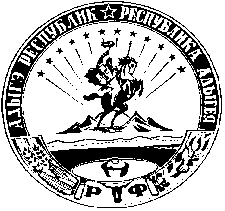 АДЫГЭ РЕСПУБЛИКМуниципальнэ образованиеу«Мамхыгъэ чъыпIэ кой»иадминистрацие385440, къ. Мамхэгъ,ур. Советскэм, 54а.88-777-3-9-28-04